Р Е Ш Е Н И Еот 22 марта  2024 г.        		№ 52/258      	                с. СадовоеОб исполнении переданных государственных полномочий по организации и осуществлению деятельности по опеке и попечительству в отношении совершеннолетних граждан, признанных судом недееспособными или не полностью дееспособнымиРуководствуясь статьей 15 Федерального закона от 06.10.2003 года  № 131-ФЗ  «Об общих принципах организации местного самоуправления в Российской федерации», Уставом Сарпинского районного муниципального образования Республики Калмыкия, заслушав информацию главного специалиста по опеке и попечительству в отношении совершеннолетних граждан, признанных судом недееспособными или не полностью дееспособными администрации Сарпинского районного муниципального образования Республики  Калмыкия, Собрание депутатов Сарпинского районного муниципального образования Республики  Калмыкиярешило:1. Принять к сведению прилагаемую информацию об исполнении переданных государственных полномочий по организации и осуществлению деятельности по опеке и попечительству в отношении совершеннолетних граждан, признанных судом недееспособными или не полностью дееспособными.2. Настоящее решение вступает в силу со дня его подписания.Председатель Собрания депутатовСарпинского районногомуниципального образованияРеспублики Калмыкия 	               	           		Н.С.МанджиевИнформация об исполнении переданных государственных полномочий по организации и осуществлению деятельности по опеке и попечительству в отношении совершеннолетних граждан, признанных судом недееспособными или не полностью дееспособными Орган опеки и попечительства в отношении совершеннолетних недееспособных граждан администрации Сарпинского РМО РК в своей деятельности руководствуется Конституцией Российской Федерации, Гражданским кодексом РФ, Гражданским процессуальным кодексом РФ, Семейным кодексом РФ, Федеральным законом от 24.04.2008г №48-ФЗ «Об опеке и попечительстве», постановлением Правительства РФ от 17.11.2010 г. №927 «Об отдельных вопросах осуществления опеки и попечительства в отношении совершеннолетних недееспособных или не полностью дееспособных граждан», Законом Республики Калмыкия от 11.07.2014 г. №68-V-З «Об организации работы по опеке и попечительству в Республике Калмыкия», Закон Республики Калмыкия от 11.07.2014 N 69-V-З "О наделении органов местного самоуправления отдельными государственными полномочиями Республики Калмыкия по организации и осуществлению деятельности по опеке и попечительству" (принят Постановлением Народного Хурала (Парламента) РК от 10.07.2014 N 145-V),  административным регламентом  и иными федеральными законами и нормативными правовыми актами Российской Федерации, иными законами и нормативно правовыми актами Республики Калмыкия.                                                         В соответствии с банком данных количество подопечных на 01.01.2024 года составляло – 385 человек, в том числе граждане над которыми установлена опека. Из них в Бюджетном Учреждении Республики Калмыкия «Сарпинский психоневрологический дом-интернат» находилось 366 человек, вне учреждения органом опеки и попечительства Администрации Сарпинского РМО РК зарегистрировано 19 человек. В   2023 году органом опеки и попечительства в отношении  совершеннолетних недееспособных граждан администрации Сарпинского РМО РК были подготовлены следующие проекты:-  о назначении опеки совершеннолетнему недееспособному – 3;- о прекращении опеки в отношении совершеннолетнего недееспособного гражданина -2;В 2023 году органом опеки и попечительства в отношении совершеннолетних недееспособных граждан администрации Сарпинского РМО РК проводились плановые проверки условий проживания совершеннолетних недееспособных граждан и опекунов. В   2023  году количество проведенных проверок составило  15, из них:3 проверки условий жизни граждан, выразивших желание стать опекунами совершеннолетних недееспособных граждан;4 проверки условий проживания граждан в БУ РК «СПНДИ». В ходе проведенных проверок было установлено:8 проверок условий жизни граждан, проживающих в семьях.Установлено:В Бюджетном учреждении Республика Калмыкия «Сарпинский психоневрологический дом-интернат», замечаний не имеется. Граждане опекуны и подопечные, которые проживают в домашних условиях, замечаний нет.  Согласно правилам осуществления органом опеки и попечительства проверки условий жизни совершеннолетних недееспособных граждан, соблюдения опекунами прав и законных интересов совершеннолетних недееспособных граждан, обеспечения сохранности их имущества, а также выполнения опекунами или попечителями требований к осуществлению своих прав и исполнению своих обязанностей в отношении совершеннолетних недееспособных или не полностью дееспособных граждан были проведены проверки в отношении опекунов совершеннолетних недееспособных граждан. Проверки показали, что действия опекунов по представлению законных интересов, защите прав подопечных законодательству РФ, законодательству РК не противоречат.Органом опеки и попечительства в отношении совершеннолетних недееспособных граждан администрации Сарпинского РМО РК проводится  работа со следующими структурами:Сарпинский районный суд Республики Калмыкия;Министерство социального развития, труда и занятости РК;Администрации Сельских муниципальных образований Сарпинского района;ТО Северный Управления Роспотребнадзора по РК в Сарпинском, Малодербетовском, Октябрьском районах РК;ГУ УПРФ в Сарпинском районе РК;БУ РК «Сарпинская районная больница»;БУ РК «Сарпинский психоневрологический дом-интернат»;Кетченеровский межмуниципальный отдел Управления Федеральной службы государственной регистрации кадастра и картографии по РК;Филиал федерального      государственного бюджетного учреждения «Федеральная кадастровая палата Федеральной службы государственной регистрации, кадастра и картографии» по РК; Средства массовой информации; Миграционный Пункт МО МВД России «Сарпинский» Деятельность  органа опеки и попечительства в отношении совершеннолетних недееспособных граждан администрации Сарпинского РМО РК  году заключается  в следующем: - ежедневный прием граждан по личным вопросам;- выявление и учет граждан нуждающихся в установлении над ними опеки и попечительства;- подбор и подготовка граждан, выразивших желание стать опекунами совершеннолетних недееспособных граждан;- обращение в суд о признании гражданина недееспособным или об ограничении его дееспособности, а также о признании гражданина дееспособным;- установление опеки и попечительства, подготовка проектов постановлений, распоряжений администрации Сарпинского РМО РК; - проверка      условий жизни подопечных, соблюдение опекунами и попечителями и попечителями прав и законных интересов подопечных, обеспечение сохранности имущества;- работа с жалобами и обращениями граждан;- участие в судебных мероприятиях; - подготовка документов: писем, информации, справок, отчетов и других документов;- осуществление надзора за деятельность опекунов и попечителей, деятельностью организации БУ РК «СПНДИ», в которую помещены недееспособные граждане;- выдача в соответствии с Федеральным законом от 24.04.2008 года №48-ФЗ «Об опеке и попечительстве» письменных разрешений и (или) отказа на  совершение сделок с имуществом подопечных;- представление законных интересов совершеннолетних граждан в соответствии с законодательством Российской Федерации; - работа со средствами массовой информации Сарпинского района;  - решение текущих вопросов с руководителями администраций РМО РК, СМО РК и других учреждений;- работа с входящей и исходящей корреспонденцией;- работа с журналами (утв. Приказом Министерства здравоохранения и социального развития Российской Федерации от 08.08.2011 г.№891-н)- различные формы отчетов о деятельности органов опеки и попечительства;- участие в заседаниях сессии депутатов Сарпинского РМО РК;- утверждение плана на будущий год;  - прием отчетов о хранении, об использовании имущества подопечного и об управлении имущества подопечного.Проблемы при исполнении полномочий специалиста органа опеки и попечительства, заключаются в следующем:Отсутствие транспорта, в связи с этим возникают проблемы проведения обследования условий жизни опекунов и совершеннолетних недееспособных граждан, связанных с выездом по району и с. Садовое.Отсутствие единой системы межведомственного электронного взаимодействия и подключаемых к ней  региональных систем межведомственного электронного взаимодействия (СМЭВ) для направления запросов о предоставлении сведений из ЕГРН, для формирования и обновления личных дел подопечных. Отсутствие рабочего компьютера. В связи с отсутствием рабочего компьютера возникают проблемы подготовки документов, своевременного отслеживания изменений в законодательстве.                                 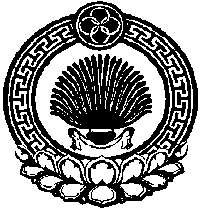 ХАЛЬМГ ТАҢhЧИН САРПИНСК РАЙОНА МУНИЦИПАЛЬН БYРДӘЦИН ДЕПУТАТНРИН ХУРГСОБРАНИЕ ДЕПУТАТОВ  САРПИНСКОГО РАЙОННОГО МУНИЦИПАЛЬНОГО  ОБРАЗОВАНИЯ РЕСПУБЛИКИ  КАЛМЫКИЯХАЛЬМГ ТАҢhЧИН САРПИНСК РАЙОНА МУНИЦИПАЛЬН БYРДӘЦИН ДЕПУТАТНРИН ХУРГСОБРАНИЕ ДЕПУТАТОВ  САРПИНСКОГО РАЙОННОГО МУНИЦИПАЛЬНОГО  ОБРАЗОВАНИЯ РЕСПУБЛИКИ  КАЛМЫКИЯХАЛЬМГ ТАҢhЧИН САРПИНСК РАЙОНА МУНИЦИПАЛЬН БYРДӘЦИН ДЕПУТАТНРИН ХУРГСОБРАНИЕ ДЕПУТАТОВ  САРПИНСКОГО РАЙОННОГО МУНИЦИПАЛЬНОГО  ОБРАЗОВАНИЯ РЕСПУБЛИКИ  КАЛМЫКИЯ